Уважаемые родители и учащиеся!В преддверии новогодних и рождественских праздников, зимних каникул напоминаем Вам о функционировании региональной ГОРЯЧЕЙ ЛИНИИ психологической помощи детям, подросткам и молодёжи. Её деятельность бесплатно и  анонимно обеспечивают специалисты Центра диагностики и консультирования Краснодарского края. Телефоны ГОРЯЧЕЙ ЛИНИИ работают с 8.30 до 17.00 час., с понедельника по пятницу. +7(861)245-82-82,                     +7(988)245-8282Дополнительно напоминаем, что дети и подростки, оказавшиеся в трудной жизненной ситуации, могут получить экстренную психологическую помощь по Детскому телефону доверия: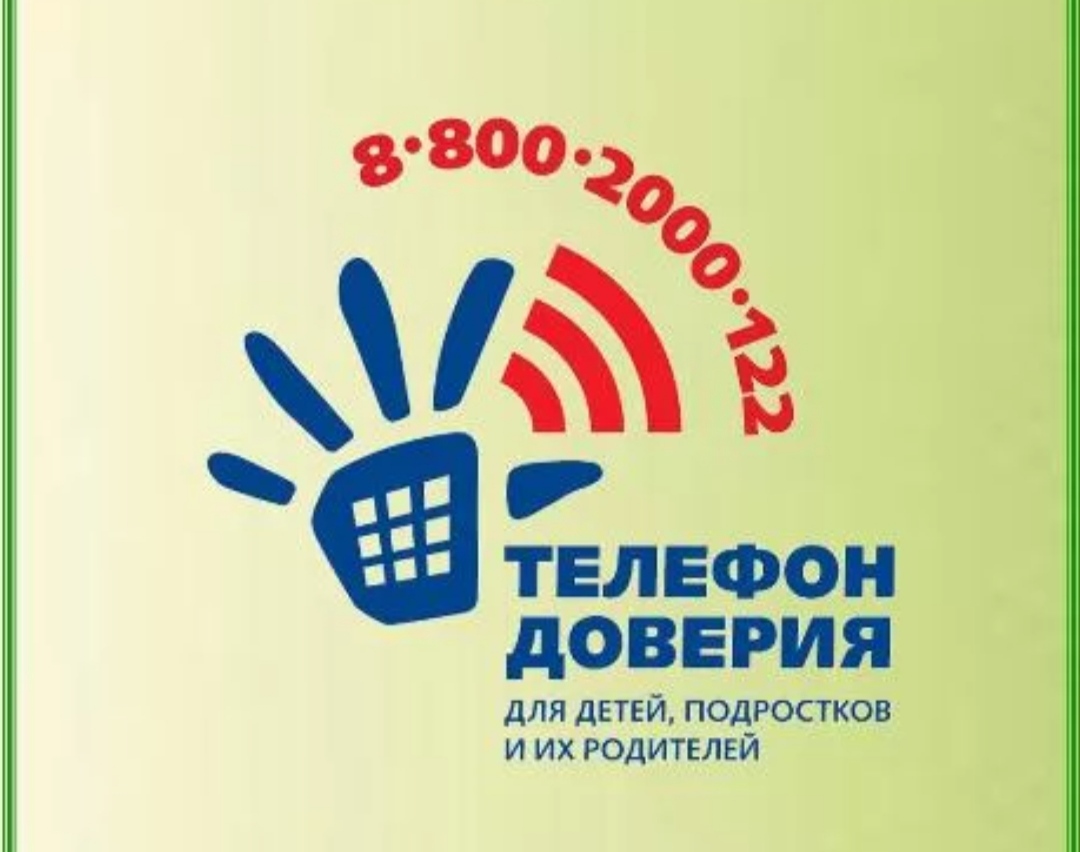 ЛИНИЯ РАБОТАЕТ КРУГЛОСУТОЧНО!